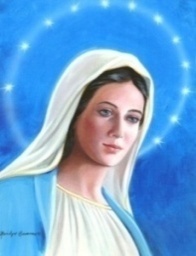 OF CORPUS CHRISTI CATHOLIC CHURCH3550 E. KNOX ROAD    PHOENIX, AZ 85044   480-893-8770    NOVEMBER 2015 NEWSLETTER WELCOME - Thank you so much for taking time out of your day to be with us tonight.TONIGHT - Speaker Lety, from MAGGIE'S PLACE, Director General from the original Magdalene House in Phoenix. Maggie’s Place is a community that provides houses of hospitality for expectant women who wish to achieve their goals in a dignified and welcoming atmosphere.  Thank you for your generous donations to Maggie's Place.  WHEN WE MEET - The first Wednesday of the month, from September through May.  Mass with Father Rey at 6 pm in the church, followed by refreshments and a meeting in the Parish Center.  Please invite a friend or neighbor to join us.REMAINING MEETING DATES 2015 - 2016December 2, 2015 – Cookie (2 dozen) and Ornament (less than $5) exchangeJanuary 6, 2016February 3, 2016 - Ice Cream Social and pink elephant exchangeMarch 2, 2016April 6, 2016May 4, 2016OTHER IMPORTANT DATES November 21 and 22 sell Christmas party tickets after massesDecember 5, CHRISTMAS PARTY at Four Points by Sheraton, cost $ 30.  TICKETS ON SALE TONIGHT!!December 19 and 20 sell poinsettias after masses OUR THEME FOR THE YEAR IS MERCY All speakers will be talking about MERCY in some way and how we can show MERCY to others.DECEMBER MEETING – Bring two dozen treats to exchange.  Then take 2 dozen of someone else’s home to enjoy!    Bring a wrapped new ornament, less than $5.00 for the ornament exchange.  Bring non perishable canned or boxed food for St. Vincent de Paul to be entered into the raffle drawing. PRAYER PARTNERS – If you missed the October meeting and want a prayer partner, there is still time.  We have a few names left from the October meeting also.  Come see one of the officers after the meeting to get your prayer partner's name.  If you drew a name in October, remember to pray for that member. I’m sure we are all feeling the blessings from the extra prayers!!THANK YOU TO THOSE THAT BROUGHT DONATIONS AND MANNED THE TABLE AT THE OCTOBER 24 FALL FESTIVAL!!  Our two tables were the hit of the night.  There was constantly a line at the face painting table and always a few kids at the pumpkin decorating table.  100 pumpkins were decorated.  Father judged them and all participants received a prize.THANK YOU ALSO TO THE LADIES THAT SERVED AND CUT DONUTS AFTER THE MASSES ON SUNDAY!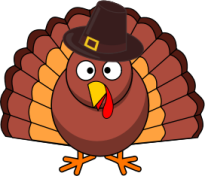 HAVE A BLESSED AND WONDERFUL THANKSGIVING WITH YOUR FAMILY AND FREINDS!              2015 - 2016 OFFICERSREGINA LYNDE - PRESIDENT    		480-759-5719		EMAIL:  WSCCCCPRESIDENT@GMAIL.COMANITA HAYES - VICE PRESIDENT    		480-598-8747	EMAIL:  WSCCCCVICEPRESIDENT@GMAIL.COMSHARON OLSEN - SECRETARY/TREASURER 	602-573-5212	EMAIL:  WSCCCCSECRETARY@GMAIL.COM